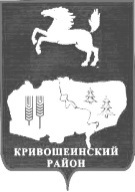 АДМИНИСТРАЦИЯ КРИВОШЕИНСКОГО РАЙОНАПОСТАНОВЛЕНИЕ25.03.2014	                                                                                                                    №183		                                                        с. Кривошеино                                                      Томской областиОб организации и обеспечении отдыха, оздоровления 
и занятости детей муниципального образования Кривошеинский район(в редакции постановлений от 19.12.2015 № 427, от 10.02.2017 №67, от 01.03.2018 №121 от 22.04.2019 №244, от 25.09.2019 №571, от 29.05.2020 № 283, 14.05.2021 № 319, от19.05.2022 №357, от 19.04.2023 №228, от 25.04.2024 № 232 )В соответствии с постановлением Администрации Томской области от 27.02.2014 № 53а «Об организации и обеспечении отдыха, оздоровления 
и занятости детей Томской области»ПОСТАНОВЛЯЮ:1. Утвердить:1) состав Межведомственной комиссии по организации отдыха, оздоровлению и занятости детей муниципального образования Кривошеинский район согласно приложению № 1 к настоящему постановлению;2) Положение о Межведомственной комиссии по организации отдыха, оздоровлению и занятости детей муниципального образования Кривошеинский район согласно приложению № 2 к настоящему постановлению;3) Комплекс мер по организации и обеспечению отдыха, оздоровлению 
и занятости детей муниципального образования Кривошеинский район согласно приложению № 3 к настоящему постановлению;4) Порядок предоставления денежной компенсации части затрат родителям (законным представителям) за самостоятельно приобретенные путевки в организации отдыха детей и их оздоровления, а также стоимости проезда для детей, проживающих в районах, приравненных к районам Крайнего Севера, из семей со среднедушевым доходом, не превышающим двукратную величину (включительно) прожиточного минимума на душу населения в Томской области, до места нахождения детских загородных стационарных оздоровительных лагерей и обратно в пределах Томской области согласно приложению № 4 к настоящему постановлению.2. Определить уполномоченным органом по организации отдыха детей 
в каникулярное время муниципальное казённое учреждение «Управление образования Администрации Кривошеинского района Томской области» (далее – Управление образования).3. Установить, что за счет средств субсидии местным бюджетам на организацию отдыха детей в каникулярное время на основании Постановления Администрации Томской области от 27.03.2014 № 53а «Об организации и обеспечении отдыха, оздоровления и занятости детей Томской области» осуществляется:1) оплата стоимости путевок в следующие расположенные на территории Томской области организации отдыха детей и их оздоровления, открытые в установленном порядке: а) осуществляющие свою деятельность в стационарных условиях в режиме круглосуточного пребывания детей на смены для организации отдыха и досуга детей, в том числе на специализированные (профильные) смены, организованные на базе данных организаций отдыха детей и их оздоровления, со сроком пребывания 20 календарных дней и менее в летний период и не менее 7 календарных дней в период весенних, осенних, зимних каникул для детей, находящихся в трудной жизненной ситуации, в том числе из числа обучающихся и воспитанников областных государственных образовательных организаций, областных государственных профессиональных образовательных организаций и организаций, оказывающих социальные услуги, и для детей из числа обучающихся и воспитанников областных государственных образовательных организаций, находящихся в ведении исполнительного органа государственной власти Томской области, осуществляющего полномочия в сфере общего образования, областных государственных профессиональных образовательных организаций, находящихся в ведении исполнительных органов государственной власти Томской области, осуществляющих полномочия в сфере среднего профессионального и дополнительного профессионального образования, из расчета средней стоимости путевки на одного ребенка в сутки в 2021 году – 610 рублей;б) в специализированные (профильные) палаточные лагеря продолжительностью смены, определенной с учетом ее специфики (профиля, программы) и климатических условий, для детей из числа обучающихся и воспитанников областных государственных образовательных организаций, находящихся в ведении исполнительного органа государственной власти Томской области, осуществляющего полномочия в сфере общего образования, и для детей, находящихся в трудной жизненной ситуации, в том числе из числа обучающихся и воспитанников областных государственных образовательных организаций, областных государственных профессиональных образовательных организаций и организаций, оказывающих социальные услуги, из расчета средней стоимости путевки на одного ребенка в сутки в 2021 году – 450 рублей;2) оплата стоимости питания для детей в оздоровительных лагерях с дневным пребыванием детей и организацией двухразового питания, созданных  на базе муниципальных образовательных учреждений со сроком пребывания не менее 5 рабочих дней в период весенних, осенних, зимних школьных каникул и не менее 21 календарного дня пребывания в период летних школьных каникул, в том числе при проведении специализированных профильных смен (со сроком пребывания в период летних школьных каникул не менее двух календарных недель) из расчёта 166 рублей в сутки на 1 ребёнка с учётом районного коэффициента (в редакции постановлений от 19.04.2023 №228, от 25.04.2024 №232); 3) оплата стоимости проведения дополнительных мероприятий в условиях сохранения рисков распространения новой коронавирусной инфекции COVID-2019 (обеспечение выполнения в организациях отдыха детей и их оздоровления мероприятий в соответствии с санитарно-эпидемиологическими правилами СП 3.1/2.4.3598-20 «Санитарно-эпидемиологические требования к устройству, содержанию и организации работы образовательных организаций и других объектов социальной инфраструктуры для детей и молодежи в условиях распространения новой коронавирусной инфекции (COVID-19)») из расчета на одного ребенка в сутки в 2021 году:в оздоровительных лагерях с дневным пребыванием детей – 79 рублей;4) оплата стоимости проезда в размере 50% на междугородном транспорте детей школьного возраста, проживающих в районах, приравненных к районам Крайнего Севера, из семей со среднедушевым доходом, не превышающим двукратную величину (включительно) прожиточного минимума на душу населения в Томской области, до места нахождения детских загородных стационарных оздоровительных лагерей и обратно в пределах Томской области4. Расчет среднедушевого дохода семьи для предоставления денежной компенсации родителям (законным представителям) за самостоятельно приобретенные путевки для детей в организации отдыха детей и их оздоровления, а также стоимости проезда для детей, проживающих в районах, приравненных к районам Крайнего Севера, из семей со среднедушевым доходом, не превышающим двукратную величину (включительно) прожиточного минимума на душу населения в Томской области, до места нахождения детских загородных стационарных оздоровительных лагерей и обратно в пределах Томской области за счет средств субсидии местным бюджетам на организацию отдыха детей в каникулярное время «на основании Постановления Администрации Томской области от 27.03.2014 № 53а «Об организации и обеспечении отдыха, оздоровления и занятости детей Томской области» осуществляет Управление образования.5. Руководителям муниципальных образовательных учреждений:1) обеспечить безопасность жизни и здоровья детей в местах отдыха 
и оздоровления и при проезде организованных групп детей к месту их отдыха 
и обратно с учетом дальности перевозок и времени суток, а также контроль 
за противопожарной и антитеррористической безопасностью в организациях отдыха детей и их оздоровления;2) обеспечить целевое использование субсидий на организацию отдыха детей в каникулярное время, 3) обеспечивать ежегодно, до 25 мая, подготовку организаций отдыха детей и их оздоровления, принимающих на отдых детей, включая:проведение контроля качества проведенных обработок против клещей и грызунов территорий до и после акарицидной обработки;проведение энтомологической экспертизы территорий до и после акарицидной обработки;организацию перед началом эпидемического сезона инструктажа 
для работников организаций отдыха детей и их оздоровления о мерах профилактики клещевых инфекций;контроль в течение всего эпидемического сезона за регулярным скашиванием и удалением травы, лесной подстилки;мероприятия по борьбе с грызунами на территории, предназначенной для отдыха детей и их оздоровления;прием на работу в организации отдыха и их оздоровления сотрудников, привитых в соответствии с национальным календарем профилактических прививок по эпидемическим показаниям, утвержденными приказом Министерства здравоохранения Российской Федерации от 06.12.2021 № 1122н «Об утверждении национального календаря профилактических прививок, календаря профилактических прививок по эпидемическим показаниям и порядка проведения профилактических прививок»;прохождение работниками организаций отдыха детей и их оздоровления медицинских осмотров в установленном порядке в соответствии с приказом Министерства здравоохранения и социального развития Российской Федерации от 12.04.2011 № 302н «Об утверждении перечней вредных и (или) опасных производственных факторов и работ, при выполнении которых проводятся обязательные предварительные и периодические медицинские осмотры (обследования), и Порядка проведения обязательных предварительных и периодических медицинских осмотров (обследований) работников, занятых на тяжёлых работах и на работах с вредными и (или) опасными условиями труда;допуск детей к участию в походах, экспедициях, лагерях палаточного типа при наличии прививок против клещевого вирусного энцефалита в соответствии с требованиями действующего законодательства.4) организовать полноценное питание детей в детских оздоровительных (профильных) лагерях, обеспечить своевременное заключение контрактов на поставку продуктов питания детским организациям отдыха детей и их оздоровления, осуществлять контроль качества и безопасности пищевых продуктов;5) не допускать открытия организаций отдыха и их оздоровления без наличия санитарно-эпидимиологического заключения о соответствии деятельности, осуществляемой организацией отдыха детей и их оздоровления, санитарно-эпидимиологическим требованиям и без согласования с управлением надзорной деятельности и профилактической работы Главного управления МЧС России по Томской области;6) способствовать созданию условий для проведения для детей, находящихся в социально опасном положении, специализированных (профильных смен, в организациях отдыха детей и их оздоровления, вовлечению несовершеннолетних, состоящих на различных видах учета в органах и учреждениях системы профилактики, в различные формы досуга, отдыха и оздоровления, а также иные формы занятости (трудовые отряды, волонтерская деятельность, возможности учреждений образования, культуры, молодежной политики, спорта, общественных, некоммерческих социально ориентированных организаций, реализующих проекты в сфере детства), расширению возможностей для их временного трудоустройства;6-1) принять меры по наиболее полному охвату всеми формами отдыха детей, находящихся в трудной жизненной ситуации, в том числе рассмотреть возможность создания в организациях отдыха детей и их оздоровления безбарьерной среды и условий для отдыха детей всех групп здоровья, в том числе детей-инвалидов и детей с ограниченными возможностями здоровья, обеспечивающих соблюдение санитарных  правил в части продолжительности оздоровительных смен;6-2) рассмотреть возможность развития государственно-частного партнерства в области сохранения и развития организаций отдыха детей и их оздоровления, а также привлечения негосударственных организаций, оказывающих услуги по организации отдыха и оздоровления детей, в том числе детей с ограниченными возможностями здоровья и детей, находящихся в трудной жизненной ситуации;7) организовать страхование детей на период их пребывания в детских оздоровительных организациях;8) обеспечить контроль за соблюдением мер безопасности и качеством воспитательной и образовательной работы, а также организацией занятий физической культурой, спортом и туризмом, включая проведение экскурсионных мероприятий, с учетом возрастных категорий детей;9) осуществлять мониторинг отдыха детей в каникулярное время, 
в том числе в разрезе категорий, относящихся к детям, находящимся в трудной жизненной ситуации, включая вопросы определения потребности в организованных формах отдыха детей, а также удовлетворенности населения проведением мероприятий по отдыху детей и деятельностью учреждений отдыха детей;10) представлять в Уполномоченный орган информацию о ходе оздоровительной кампании детей и ее финансировании по форме и в сроки, установленные им.6. Признать утратившими силу: постановление Администрации Кривошеинского района от 22.03.2011 № 125 «Об организации летнего труда и отдыха детей и подростков в летний период 2011-2013гг.», постановление Администрации Кривошеинского района от 31.03.2011 № 139 «О порядке приобретения и предоставления путёвок в загородные стационарные оздоровительные учреждения, на целевые смены и в специализированные (профильные) лагеря, расположенные на территории Российской Федерации».7.Настоящее постановление вступает в силу с даты его подписания.8. Настоящее постановление подлежит опубликованию в Сборнике нормативных актов Администрации Кривошеинского района и размещению в сети Интернет на официальном сайте муниципального образования Кривошеинский район.9. Контроль за исполнением настоящего постановления возложить на заместителя Главы муниципального образования по вопросам ЖКХ, строительства, транспорта, связи, ГО и ЧС и социальным вопросам.Глава Кривошеинского района(Глава Администрации)							        А.В. РазумниковИсп. Кустова М.Ф. 2-19-74Направлено:ОУ – 12, Управление образования, Управление финансов, Прокуратура, ЦМБ, СборникПриложение 1   к постановлению Администрации        Кривошеинского района        от 25.03.2014 № 183(изменения Постановления от 14.05.2021 № 319, от 25.04.2024 № 232 )СоставМежведомственной комиссии по организации отдыха, 
оздоровления и занятости детей муниципального образования Кривошеинский районПриложение № 2к постановлению Администрации Кривошеинского районаот 25.03.2014 № 183Положениео Межведомственной комиссии по организации отдыха, 
оздоровления и занятости детей муниципального образования Кривошеинский район1. Межведомственная комиссия по организации отдыха, оздоровления 
и занятости детей муниципального образования Кривошеинский район (далее – Межведомственная комиссия) обеспечивает взаимодействие в целях принятия эффективных мер по вопросам организации отдыха, оздоровления и занятости детей Кривошеинского района.2. В своей деятельности Межведомственная комиссия руководствуется действующим законодательством и настоящим Положением.3. Основными задачами Межведомственной комиссии являются:1) участие в разработке проектов законов, областных программ, иных нормативных правовых актов в части, относящейся к отдыху, оздоровлению 
и занятости детей;2) анализ эффективности реализации мероприятий по организации отдыха, оздоровления и занятости детей Кривошеинского района;3) выявление и оказание содействия в решении наиболее острых вопросов 
в сфере организации отдыха, оздоровления и занятости детей Кривошеинского района;4) взаимодействие со средствами массовой информации по вопросам организации отдыха, оздоровления и занятости детей Кривошеинского района.4. Межведомственная комиссия в установленном порядке имеет право:1) запрашивать и получать от организаций, расположенных на территории Кривошеинского района, информацию, требующуюся для выполнения задач, возложенных на Межведомственную комиссию;2) вносить  предложения, направленные на сохранение и развитие системы детского отдыха;3)  участвовать в подготовке проектов нормативных правовых актов, направленных на решение вопросов организации отдыха, оздоровления и занятости детей Кривошеинского района;4) приглашать на заседания Межведомственной комиссии специалистов, представителей заинтересованных организаций;5) создавать из числа членов Межведомственной комиссии
и привлеченных специалистов экспертные и рабочие группы для изучения, разработки и оценки мероприятий, направленных на повышение эффективности организации отдыха, оздоровления и занятости детей Кривошеинского района, а также для проверки условий отдыха и оздоровления детей в оздоровительных лагерях с дневным пребыванием.5. Руководство деятельностью Межведомственной комиссии осуществляет руководитель, который распределяет обязанности между членами Межведомственной комиссии, координирует их деятельность и отвечает 
за выполнение задач, возложенных на Межведомственную комиссию.6. Межведомственная комиссия осуществляет свою деятельность 
на общественных началах.7. Заседания Межведомственной комиссии ведет руководитель Межведомственной комиссии, а в случае его отсутствия – заместитель руководителя Межведомственной комиссии.Заседания Межведомственной комиссии проводятся по мере необходимости.Заседание Межведомственной комиссии считается правомочным, если на нем присутствует более половины ее членов.8. Решения Межведомственной комиссии принимаются простым большинством голосов, оформляются протоколами, которые подписываются руководителем Межведомственной комиссии или заместителем руководителя Межведомственной комиссии. При равенстве голосов членов Межведомственной комиссии голос руководителя Межведомственной комиссии является решающим.Приложение № 3к постановлению Администрации Кривошеинского районаот 25.03.2014 № 183(изменения Постановление от 14.05.2021 № 319) Комплекс мер по организации и обеспечению отдыха, 
оздоровления и занятости детей Кривошеинского районаПриложение № 4к постановлению от 25.03.2014 № 183Порядокпредоставления денежной компенсации части затрат родителям (законным представителям) за самостоятельно приобретенные путевки для детей в организации отдыха детей и их оздоровления, а также стоимости проезда для детей, проживающих в районах, приравненных к районам Крайнего Севера, из семей со среднедушевым доходом, не превышающим двукратную величину (включительно) прожиточного минимума на душу населения в Томской области, до места нахождения загородных стационарных оздоровительных организаций и обратно в пределах Томской области(в редакции постановления от 10.02.2017 №67)1. Настоящий Порядок определяет механизм предоставления за счет средств субсидии местным бюджетам на организацию отдыха детей в каникулярное время в рамках государственной программы «Развитие системы отдыха и оздоровления детей Томской области на 2014-2019 годы» денежной компенсации части затрат родителям (законным представителям) за самостоятельно приобретенные путевки для детей в организации отдыха детей и их оздоровления, а также стоимости проезда для детей, проживающих в районах, приравненных к районам Крайнего Севера, из семей со среднедушевым доходом, не превышающим двукратную величину (включительно) прожиточного минимума на душу населения в Томской области, до места нахождения загородных стационарных оздоровительных организаций и обратно в пределах Томской области(далее – денежная компенсация)(в редакции постановления от 10.02.2017 №67).2. Право на получение денежной компенсации имеет один из родителей (законных представителей) детей, проживающих на территории и обучающихся в муниципальных общеобразовательных учреждениях муниципального образования Кривошеинский район:1) за самостоятельно приобретенную путевку в    загородные стационарные оздоровительные организации, расположенные на территории Российской Федерации, со сроком пребывания не менее 5 рабочих дней в период весенних, осенних, зимних школьных каникул и не более 21 календарного дня пребывания в период летних школьных каникул, для детей школьного возраста до 15 лет (включительно)  и до 17 лет (включительно) на специализированные (профильные) смены в размере средней стоимости путёвки на одного ребёнка в сутки в 2019 году - 610 рублей;2) за проезд в размере 50% на междугородном транспорте детей школьного возраста, проживающих в районах, приравненных к районам Крайнего Севера, из семей со среднедушевым доходом, не превышающем двукратную величину (включительно) прожиточного минимума на душу населения в Томской области, до места нахождения загородных стационарных оздоровительных организаций и обратно в пределах Томской области.4. Денежная компенсация предоставляется на одного ребенка не более 
чем за одну путевку в течение одного календарного года после фактического получения услуги ребенком по данной путевке, при условии, что в указанном году ребенку, на которого родителем (законным представителем) она запрашивается, 
не предоставлялась путевка в организации данного типа..5. Денежная компенсация выплачивается МКУ «Управление образования (далее – Уполномоченный орган).6. Для назначения и получения денежной компенсации родитель (законный представитель) представляет в Уполномоченный орган следующие документы:1) заявление в письменной форме о предоставлении денежной компенсации 
с указанием адреса места жительства или реквизитов счета, открытого им в кредитной организации;2) копию паспорта гражданина Российской Федерации родителя (законного представителя) или иного документа, удостоверяющего личность гражданина Российской Федерации;3) копию свидетельства о рождении ребенка, на которого приобретена путевка;4) копию документа, подтверждающего полномочия законного представителя (кроме родителя);5) документ, подтверждающий факт пребывания ребенка в оздоровительной организации, заверенный подписью руководителя и печатью (при наличии) данной оздоровительной организации (корешок путевки или справка оздоровительной организации);6) копию финансового документа, подтверждающего факт приобретения путевки родителем (законным представителем) в загородную стационарную оздоровительную организацию;7) справку о доходах членов семьи за последние 3 календарные месяца, предшествующие месяцу подачи заявления;8) документы, подтверждающие проживание ребенка на территории Кривошеинского района (справку с места жительства о составе семьи или выписку из домовой книги, или копию договора найма (поднайма) жилого помещения, или копию свидетельства о регистрации по месту жительства (месту пребывания);9) Проездной билет на междугородный транспорт.При предоставлении документов, указанных в подпунктах 2), 3), 4) и 6)  настоящего пункта, родитель (законный представитель) предъявляет оригиналы 
для сверки. Документы, перечисленные в подпунктах 2), 3), 4), 6) настоящего пункта, пересылаемые по почте, должны быть заверены в установленном порядке.10) копию страхового свидетельства обязательного пенсионного страхования, содержащего страховой номер индивидуального лицевого счета, заявителя и ребенка, на которого приобретена путевка (далее – СНИЛС заявителя и ребенка);7. Днем обращения за денежной компенсацией считается день подачи заявления со всеми документами, указанными в пункте 6 настоящего Порядка.Если указанное заявление со всеми необходимыми документами пересылается по почте, то днем обращения за предоставлением денежной компенсации считается дата, указанная на почтовом штемпеле организации, определенной в соответствии 
с действующим законодательством, по месту отправления данного заявления.8. Лица, подавшие заявление о предоставлении денежной компенсации, несут ответственность за достоверность сведений, содержащихся в представленных документах, в соответствии с законодательством Российской Федерации.9. Уполномоченный орган:1) осуществляет прием документов, указанных в пункте 6 настоящего Порядка;2) регистрирует заявление в журнале по форме, утверждённой Уполномоченным органом.3) формирует и ведет дела заявителей;4) ведет расчет среднедушевого дохода семьи;5) ведет учет лиц, получивших денежные компенсации.10. Руководитель Уполномоченного органа в течение 30 календарных дней со дня обращения за денежной компенсацией принимает решение о предоставлении денежной компенсации или об отказе в ее предоставлении.Уполномоченный орган уведомляет лиц, подавших заявление 
о предоставлении денежной компенсации, о принятом решении в течение 3 рабочих дней с момента принятия решения.11. Основаниями для отказа в предоставлении денежной компенсации являются:1) отсутствие права на предоставление денежной компенсации в соответствии 
с настоящим Порядком;2) несоответствие представленных документов требованиям действующего законодательства;3) непредставление документов, указанных в пункте 6 (за исключением подпункта 7 пункта 6) настоящего Порядка.12. Выплата денежной компенсации осуществляется в течение 10 рабочих дней со дня принятия решения о предоставлении денежной компенсации.По желанию родителя (законного представителя) средства, выплачиваемые 
в качестве денежной компенсации, перечисляются на соответствующий счет 
в кредитной организации либо пересылаются в установленном порядке по месту жительства получателя денежной компенсации через оператора почтовой связи, либо выплачиваются иным способом, предусмотренным действующим законодательством.13. Финансовое обеспечение расходов, связанных с предоставлением денежной компенсации, производится в пределах средств субсидии, направленных на эти цели бюджету муниципального образования Кривошеинский район на соответствующий финансовый год.14. Споры по вопросам назначения и предоставления денежной компенсации 
и обжалование решений об отказе в предоставлении денежной компенсации осуществляются в соответствии с действующим законодательством.Шлапаков Александр Васильевич(председатель комиссии)Председатель комиссии,Заместитель Главы Кривошеинского района по социально-экономическим вопросамАлеева Любовь Анатольевна (заместитель председателя комиссии)Попова Екатерина ВладимировнаЗаместитель председателя комиссии,руководитель МКУ «Управление образования Администрации Кривошеинского района Томской области» секретарь комиссии,Методист МКУ «Управление образования Администрации Кривошеинского района Томской области»Алексейчук Елена ВалерьевнаРуководитель отдела по опеке и попечительству Администрации Кривошеинского района Муковозова Марина АлександровнаЗаведующая педиатрическим отделением ОГАУЗ «Кривошеинская РБ» (по согласованию)Полубятко Татьяна АлександровнаДиректор ОГКУ «ЦСПН Кривошеинского района» (по согласованию)Лебедева Надежда ГригорьевнаДиректор ОГКУ «Центр занятости населения Кривошеинского района» (по согласованию)Жукова Лариса ВладимировнаГлавный специалист - секретарь комиссии по делам несовершеннолетних и защите их прав Администрации Кривошеинского районаКоротеев Тимофей СергеевичСтарший инспектор ПДН ОМВД России по Кривошеинскому району (по согласованию)Ершова Татьяна ВикторовнаРуководитель территориального отдела Управления Роспотребнадзора по Томской области в Кривошеинском районе (по согласованию)Сергеев Павел ВасильевичНачальник ОНД и ПР Кривошеинского района(по согласованию)Бурдули Сергей ГивиевичМетодист МКУ «Управление образования Администрации Кривошеинского района Томской области»№п/пНаименование мероприятияИсполнительСрок исполнения1. Методическое и организационное обеспечение отдыха и оздоровления детей1. Методическое и организационное обеспечение отдыха и оздоровления детей1. Методическое и организационное обеспечение отдыха и оздоровления детей1. Методическое и организационное обеспечение отдыха и оздоровления детей1.Формирование и ведение реестра оздоровительных лагерей с дневным пребыванием Кривошеинского района. Управление образованияЕжегодно,февраль –декабрь2.Мониторинг проведения  оздоровительной кампании детейУправление образованияПостоянно3.Проведение семинаров 
по вопросам организации отдыха 
и оздоровления детей для руководителей образовательных организаций, организаторов летнего отдыха Управление образованияЕжегодно, март –октябрь4.Организация временного трудоустройства несовершеннолетних граждан в возрасте от 14 до 18 лет в свободное от учебы время, в том числе детей, находящихся в трудной жизненной ситуацииОГКУ «Центр занятости населения Кривошеинского района»Руководители ОУПостоянно5.Обеспечение координации работы детских оздоровительных 
и  (профильных) лагерей, открытых на базе   образовательных организаций Кривошеинского районаУправление образованияПостоянно5-1.Содействие созданию для детей, находящихся в социально опасном положении, специализированных (профильных) смен  в организациях отдыха детей и их оздоровления, вовлечению несовершеннолетних, состоящих на различных видах учета в органах и учреждениях системы профилактики, в различные формы досуга, отдыха и оздоровления, а также иные формы занятости (трудовые отряды, волонтерская деятельность, использование возможности учреждений образования, культуры, молодежной политики, спорта, общественных, некоммерческих социально ориентированных организаций, реализующих проекты в сфере детства)Управление  образования ЦСПН «Кривошеинского района»Постоянно6. Организация отдыха и оздоровления обучающихся и воспитанников, 
в том числе находящихся в трудной жизненной ситуации в оздоровительных лагерях с дневным пребыванием Управление образованияЦСПН «Кривошеинского района»Постоянно7.Проведение смотра-конкурса лагерей дневного и круглосуточного пребывания и профильных смен, организованных на базе организаций, подведомственных Департаменту общего образования Томской областиУправление образованияЕжегодно8.Проведение организационных мероприятий по участию групп детей из числа победителей конкурсов, олимпиад, соревнований в программах всероссийских детских центров «Орленок», «Океан», «Смена», «Международного детского центра «Артек»МБОУДО «Дом детского творчества»Постоянно2. Совершенствование инфраструктуры и форм организации отдыха и оздоровления 
детей, создание условий, безопасных для жизни и здоровья детей2. Совершенствование инфраструктуры и форм организации отдыха и оздоровления 
детей, создание условий, безопасных для жизни и здоровья детей2. Совершенствование инфраструктуры и форм организации отдыха и оздоровления 
детей, создание условий, безопасных для жизни и здоровья детей2. Совершенствование инфраструктуры и форм организации отдыха и оздоровления 
детей, создание условий, безопасных для жизни и здоровья детей1.Создание в организациях отдыха детей и их оздоровления безбарьерной среды и условий для отдыха детей всех групп здоровья, в том числе детей-инвалидов и детей с ограниченными возможностями здоровья  Образовательные учрежденияЕжегодно2.Проведение мероприятий по обеспечению безопасности жизни и здоровья детей и антитеррористической и пожарной защищенности организаций отдыха детей и их оздоровления, профилактике правонарушений и предупреждению чрезвычайных ситуаций в местах организованного отдыха и оздоровления детей, обеспечению безопасности организованных групп детей по маршрутам их следования всеми видами транспортаОбразовательные учрежденияПостоянно3.Реализация мероприятий по обеспечению безопасности в местах отдыха детей в период летней оздоровительной кампании Отделение МВД России по Кривошеинскому районуПостоянно4.Обеспечение выполнения предписаний Управления Федеральной службы по надзору в сфере защиты прав потребителей и благополучия человека по Томской области по подготовке организаций отдыха детей и их оздоровления к работеОбразовательные учрежденияПостоянно5.Организация проведения обязательных бесплатных медицинских осмотров персонала организаций отдыха и оздоровления детей перед заключением с ними трудовых договоров, а также детей и подростков, направляемых в учреждения отдыха и оздоровления ОГБУЗ «Кривошеинская РБ»Постоянно3. Подготовка квалифицированных кадров для организаций отдыха детей 
и их оздоровления, их методическое сопровождение3. Подготовка квалифицированных кадров для организаций отдыха детей 
и их оздоровления, их методическое сопровождение3. Подготовка квалифицированных кадров для организаций отдыха детей 
и их оздоровления, их методическое сопровождение3. Подготовка квалифицированных кадров для организаций отдыха детей 
и их оздоровления, их методическое сопровождение11.Организация проведения курсов повышения квалификации, семинаров и других форм с целью повышения профессионального уровня и информированности специалистов организаций отдыха детей и их оздоровления, а также специалистов уполномоченных органов муниципальных образований Томской области по организации отдыха детей в каникулярное времяУправление образованияПостоянно